  THE WORKING AND HERDING BREEDS CLUB OF THE CAPETHIRTY-THIRD CHAMPIONSHIP SHOW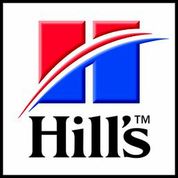 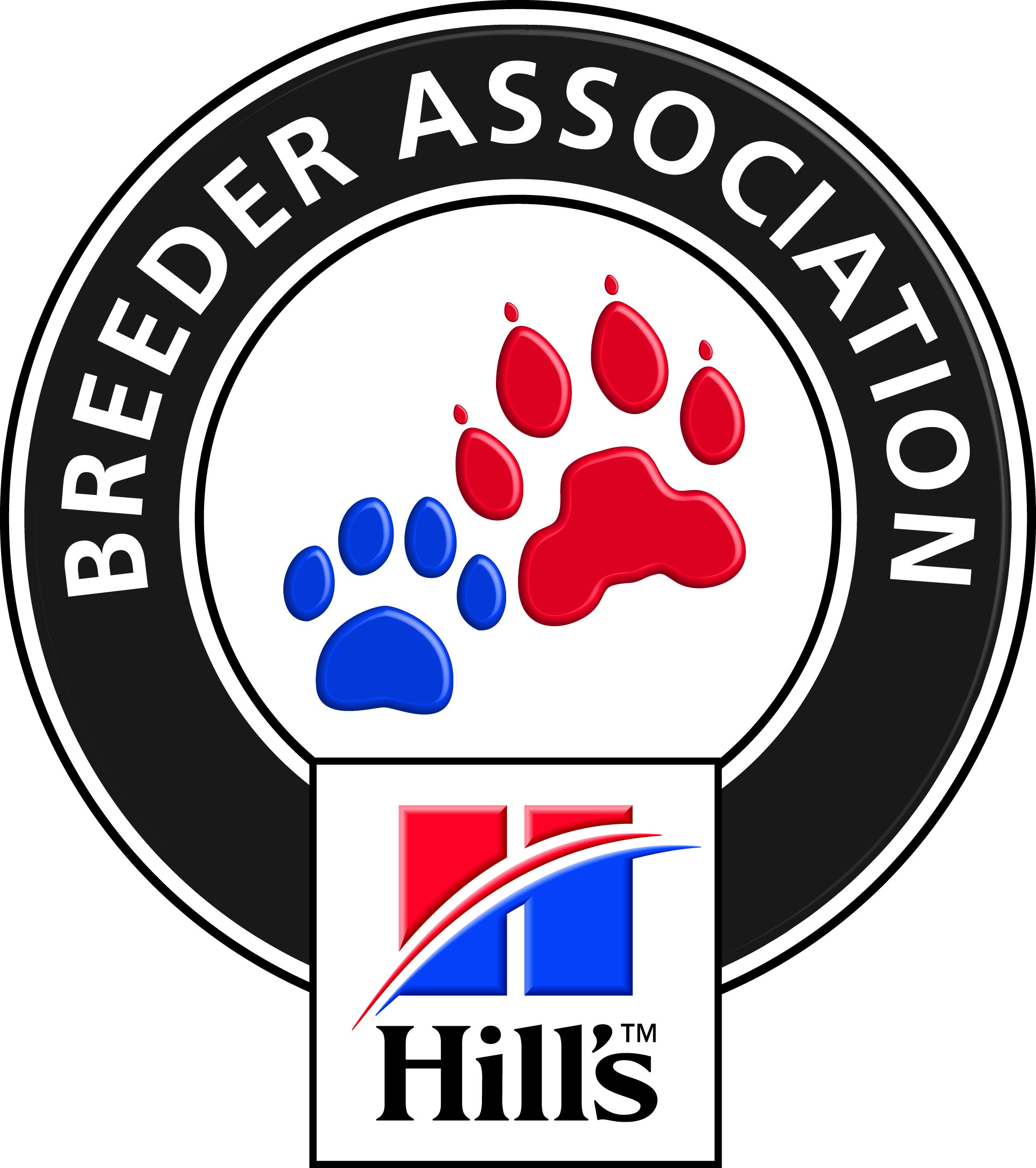 AT THE BRACKENFELL CRICKET CLUB, BRACKENFELLBITCHES IN SEASON are allowed only in the BREED and DOG JUMPING areasAll Exhibitors/Handlers are personally responsible for the control of their dogs at all times and shall be personally liable for any claims which may be made in respect of injuries which may arise or be caused by their dogsSPONSORED BYHill’s Pet NutritionJUDGES    BREED:                   DOG JUMPING                   OBEDIENCEEntries Close  HERDING – Best NEUT/PU/JU/VET/BIS            Mr G Bidder                                10H00  PLEASE NOTE:  WHITE SWISS SHEPHERDS to be judged first  WORKING                                                           Mrs G Cook       (Australia)         10H00  Dog Jumping Table A:  All Classes	              Mrs M Sparks                              08H00	    Obedience    Class “B” and “C”                           Mr J Marques                              08H00   Flyball (29th Oct 2016 at CAPE HANDLERS)    Mr T v d Vyver                             08H00  6 October 2016. Faxed or e-mailed entries must be accompanied by proof of payment.    Money deposited will not be refundedPlease noteEntry Fees Breed and Qualifying DisciplineClassesNON-QUALIFYING CLASSESCATALOGUES                PLEASE ADD R 20-00 TO CASH AND CHEQUE PAYMENTS                             TO COVER BANK CHARGES.     Thank you.                 PLEASE USE SURNAME AS REFERENCE ON PAYMENT.Non-Members    R 100-00 per dog per first class         R  65-00  per additional classMembers            R  95-00  per dog per first class         R  60-00   per additional classR  100-00  per Flyball team     PAY AS A TEAM NOT AS INDIVIDUALSR   45-00   per dog                  ( NEUTER &  DISCIPLINES)    MEMBERSHIP: -  R20.00 PER FAMILY AND R15.00 PER SINGLE MEMBERR   25-00     (Group only)   to be ordered and paid for with entries.Entries & Enquiries:  Hon Secretary, Mrs Hella Fricke:             Tel: 076 170 7218       Fax: 086 218 9877  P O Box 59,      Koelenhof 7605               e-mail:  whbc@telkomsa.netBanking details:  ABSA , Santyger, Branch Code 632005,  Savings Account No:  909 484 0695Show Manager:  Mr. R KoningVet on call: Dr le Roux, BrackenfellKUSA Rep Mrs D E PowellBreed Classes:Minor Puppy (6-9 months)             Puppy (9-12 months)           Junior   (12 – 18 months)                          Graduate  (18 – 24 months)         S A  Bred                          Veteran (7 years +)              Open                                          Champions                       NeuteredPLEASE NOTE:  There is NO BABY-PUPPY CLASSJudging order GROUP/BIS BEST NEUTER / BEST PUPPY / BEST JUNIOR / BEST VET / GROUP -  BEST IN SHOW